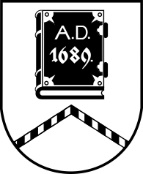 ALŪKSNES NOVADA PAŠVALDĪBAZEMES LIETU KOMISIJADārza iela 11, Alūksne, Alūksnes novads, LV – 4301, tālrunis 64381496, e-pasts dome@aluksne.lvSĒDES PROTOKOLSAlūksnē2023. gada 21. decembrī								Nr. 47Sēdi sāk plkst. 08.30, sēdi beidz plkst. 09.30Sēdi vada: Zemes lietu komisijas priekšsēdētāja Agnese FORSTERESēdi protokolē: Centrālās administrācijas komisiju sekretāre Maija SLIŅĶESēdē piedalās:Agnese FORSTERE Ilze KALNIŅA Ināra KAPULINSKAInese RANDASandra SMILDZIŅA Sēde pasludināta par slēgtu. Darba kārtība, pieņemtie lēmumi un sēdes protokolā fiksētā sēdes dalībnieku diskusija netiek publiskota, pamatojoties uz Pašvaldību likuma 27.panta ceturto daļu.Sēdē izskatīti:1 jautājums par nekustamā īpašuma lietošanas mērķa noteikšanu plānotajām zemes vienību daļām.Pieņemti lēmumi par nekustamā īpašuma mērķa noteikšanu zemes vienību daļām.1 jautājums par zemes vienību apvienošanu.Pieņemts lēmums par zemes vienību apvienošanu.1 jautājums par zemes vienību robežu pārkārtošanu.Pieņemts lēmums par zemes vienību robežu pārkārtošanu.1 jautājums par īpašuma sadalīšanu.Pieņemts lēmums par īpašuma sadalīšanu.3 jautājumi par zemes ierīcības projekta izstrādi.Pieņemti lēmumi par nosacījumu izsniegšanu zemes ierīcības projektu izstrādei.Sēdi beidz plkst. 09.30Sēdi vadīja 				(personiskais paraksts)		A.FORSTERE	Sēdi protokolēja			(personiskais paraksts)		M.SLIŅĶEKomisijas locekļi			(personiskais paraksts)		I.RANDA					(personiskais paraksts)		I.KALNIŅA(personiskais paraksts)		I.KAPULINSKA(personiskais paraksts)		S.SMILDZIŅA